								                        ПРОЕКТ № 14 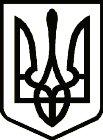 УкраїнаНОВГОРОД – СІВЕРСЬКА МІСЬКА РАДАЧЕРНІГІВСЬКОЇ ОБЛАСТІ(п'ятдесят третя сесія VII скликання)РІШЕННЯ       грудня 2019 року                                                                                       №             Про розроблення детальногоплану території земельної ділянки по вулиці Івана Богуна    Розглянувши звернення громадянки Газан Світлани Вікторівни про надання дозволу на розроблення детального плану території земельної ділянки по вулиці Івана Богуна  в місті Новгороді-Сіверському, керуючись статтями 10, 16, 19 Закону України «Про регулювання містобудівної діяльності», статтею 17 Закону України «Про основи містобудування»,статтями 25, 26, 59 Закону України «Про місцеве самоврядування в Україні», Наказом Міністерства регіонального розвитку, будівництва та житлово-комунального господарства України від 16.11.2011 № 290 «Про затвердження Порядку розроблення містобудівної документації» та враховуючи рекомендації постійної комісії міської ради з питань земельних відносин та екології, міська рада ВИРІШИЛА:	1. Розробити детальний план території земельної ділянки орієнтовною площею 0,1000 га, яка розташована в межах населеного пункту - міста Новгорода-Сіверського, Чернігівської області обмежену вулицею Івана Богуна та елементом ландшафту яром з метою обґрунтування потреб формування нових земельних ділянок з цільовим призначення для будівництва і обслуговування житлового будинку, господарських будівель та споруд, визначити комплекс містобудівних та архітектурних вимог до розміщення і будівництва індивідуального (садибного) житлового будинку.	2. Визначити замовником детального плану території Новгород-Сіверську міську раду Чернігівської області.	3. Фінансування робіт з розробленням детального плану території здійснити за рахунок коштів заявника, а саме, громадянки Газан Світлани Вікторівни. 	4. Відділу містобудування та архітектури Новгород-Сіверської міської ради забезпечити організацію розроблення детального плану території.5. Розроблення та затвердження детального плану території проводити з дотриманням вимог чинного законодавства. 6. Контроль за виконанням рішення покласти на постійну комісію міської ради з питань земельних відносин та екології. Міський голова                                                                              О. Бондаренко Проект рішення підготував: 	Начальник відділу містобудування та архітектури міської ради                                                                   О. СердюкПогоджено:Заступник міського головиз питань діяльності виконавчих органів міської ради                                                                              О. МогильнийКеруючий справами виконавчогокомітету міської ради                                                                            Л. ТкаченкоНачальник юридичного відділуміської ради                                                                                            М. ШахуновНачальник відділуземельних відносин міської ради                                                         О. КротСекретар міської ради                                                                           Ю. ЛакозаНадіслати:- відділу містобудування та архітектури – 1 прим.